ระเบียบวาระการประชุม คณะกรรมการประสานงานสาธารณสุขระดับจังหวัด (คปสจ.) จังหวัดตราดครั้งที่  2/๒๕64   วันพุธที่ 24 กุมภาพันธ์ ๒๕64  เวลา ๑๓.3๐ - ๑๖.๓๐น.ณ ห้องประชุมพลอยแดงค่าล้ำ สำนักงานสาธารณสุขจังหวัดตราดระเบียบวาระก่อนการประชุมจากกลุ่มงานบริหารทรัพยากรบุคคลขอแสดงความยินดี กับผู้ดำรงตำแหน่งเภสัชกร ระดับชำนาญการพิเศษ ในสำนักงานสาธารณสุขจังหวัด  จำนวน  1  ท่าน	ผู้ดำรงตำแหน่งเภสัชกร ระดับชำนาญการพิเศษ  ได้แก่  นายสันติ   ศุภนันธร		หัวหน้ากลุ่มงานการแพทย์แผนไทยและแพทย์ทางเลือก  สำนักงานสาธารณสุขจังหวัดตราด  ระเบียบวาระที่ ๑เรื่อง ประธานแจ้งให้ที่ประชุมทราบ	๑.๑ เรื่องแจ้งให้ทราบ จากการประชุมหัวหน้าส่วนราชการจังหวัดตราด๑.2 เรื่องแจ้งให้ทราบ จากการประชุมกระทรวงสาธารณสุข/เขตสุขภาพที่ 6/สปสช.เขต 6 ระยอง และการประชุม อื่นๆ	1.2.1 สรุปการประชุมคณะกรรมการเขตสุขภาพที่ ๖ 	1.2.2 สรุปการประชุมคณะอนุกรรมการหลักประกันสุขภาพเขต 6 ระยอง- ไม่มี -ระเบียบวาระที่ ๒เรื่อง รับรองรายงานการประชุมครั้งที่ 1/๒๕64   (เอกสารหมายเลข 1)	กลุ่มงานพัฒนายุทธศาสตร์สาธารณสุข ฝ่ายเลขานุการการประชุม คปสจ.ได้จัดทำรายงานการประชุมคปสจ.ตราด ครั้งที่ 1/๒๕64  วันพฤหัสบดีที่ 28 มกราคมพ.ศ. 2564ไว้ในWebsite www.trathealth.com ของสำนักงานสาธารณสุขจังหวัดตราด และแจ้งให้คปสจ.ทุกท่านทราบ ผ่านทาง line  หากมีข้อแก้ไข โดยขอให้แจ้งกลับมายังฝ่ายเลขาฯ ภายในวันอังคารที่ 23 กุมภาพันธ์ พ.ศ. 2564ระเบียบวาระที่ 3  เรื่อง สืบเนื่องมาจากการประชุมครั้งที่  1/2564	3.1 ความก้าวหน้าการใช้จ่ายงบประมาณ  ประจำปีงบประมาณ 2564   (เอกสารหมายเลข 2)3.2เรื่องติดตามผลการดำเนินงาน การก่อสร้างห้องฉุกเฉิน (ER) รพ.เขาสมิง3.3รายงานการดำเนินการจัดซื้อจัดจ้างงบลงทุน ปีงบประมาณ 2564   (เอกสารหมายเลข 3)3.4 เรื่องสปสช.จัดสรรงบ PPFee Scheduleมาให้ CUP	สืบเนื่องจากการประชุม คปสจ.ครั้งที่ 11/2563 วันที่ 1 ธันวาคม 2563 จากการที่ สปสช.จัดสรรงบมาให้ แล้วบางส่วนเป็นผลงานของ รพ.สต.ที่ รพ.ควรจัดสรรให้ รพ.สต. โดยหักคิดต้นทุนออกก่อน แล้วจัดสรรให้ รพ.สต.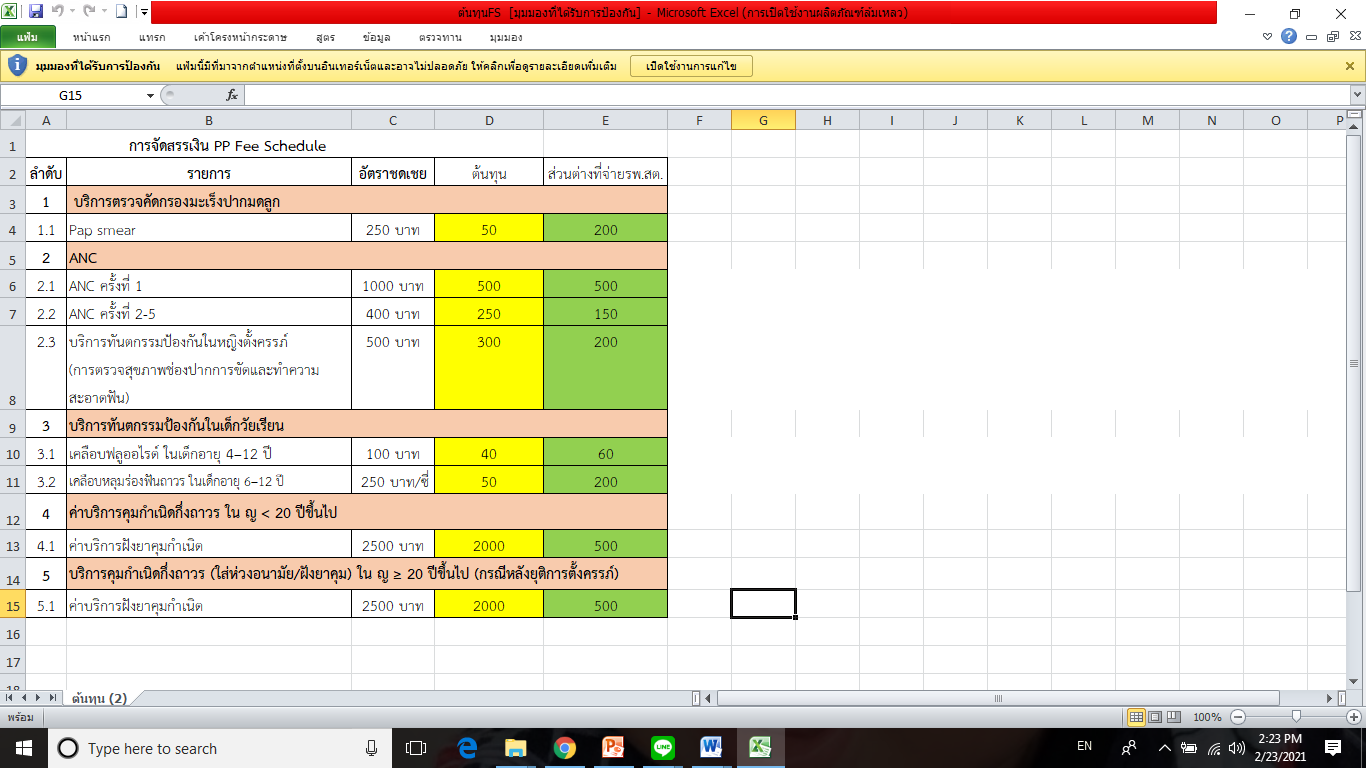 ระเบียบวาระที่ 4  เรื่อง แจ้งเพื่อทราบจากคณะกรรมการประสานงานสาธารณสุขระดับจังหวัด (คปสจ.)จังหวัดตราด4.1 เรื่อง แจ้งจากชมรมอสม.จังหวัดตราด4.2 เรื่อง แจ้งให้ทราบจากกองสาธารณสุขและสิ่งแวดล้อม เทศบาลเมืองตราด- ติดราชการ -	4.3 เรื่อง แจ้งให้ทราบจากศตม.ที่ ๖.๔ตราด4.4 เรื่อง แจ้งให้ทราบจากด่านควบคุมโรคติดต่อระหว่างประเทศ พรมแดนบ้านหาดเล็ก จังหวัดตราด	4.5เรื่อง แจ้งให้ทราบจากโรงพยาบาลตราด4.6 เรื่อง แจ้งให้ทราบจากปฏิบัติหน้าที่นายแพทย์เชี่ยวชาญ (ด้านเวชกรรมป้องกัน)4.7เรื่องแจ้งให้ทราบจากนักวิชาการสาธารณสุขเชี่ยวชาญ (ด้านส่งเสริมพัฒนา)	เรื่องแจ้งให้ทราบจากนักทรัพยากรบุคคลชำนาญการพิเศษเรื่อง แจ้งให้ทราบจากกลุ่มงานบริหารทรัพยากรบุคคลเรื่องการบริหารวงเงินเพื่อการเลื่อนเงินเดือนรอบ 1 เมษายน 2564ซึ่งกลุ่มงานบริหารทรัพยากรบุคคลได้จัดส่งวงเงินให้ทุกหน่วยงานเรียบร้อยแล้ว ขอให้ทุกหน่วยงานดำเนินการประเมินผลการปฏิบัติราชการของบุคลากรในหน่วยงานและบันทึกผลการพิจารณาเพื่อเลื่อนเงินเดือนในไฟล์ EXCEL ให้เรียบร้อย  ส่งกลับมาที่กลุ่มงานบริหารทรัพยากรบุคคลไม่เกิน 3 มีนาคม 2564  (ขอให้ทุกหน่วยงานพิจารณาในรูปคณะกรรมการ)	4.10 เรื่อง แจ้งให้ทราบจากกลุ่มงานควบคุมโรคติดต่อ 4.10.1 สถานการณ์และมาตรการป้องกัน ควบคุมโรคติดเชื้อไวรัสโคโรน่า 2019(COVID-19)	4.11 เรื่อง แจ้งให้ทราบจากกลุ่มงานประกันสุขภาพ	4.11.1 มติที่ประชุมคณะกรรมการบริหารงานบริการผู้ประกันตน ตาม พรบ.ประกันสังคม พ.ศ.2533 จังหวัดตราด ครั้งที่ 1/2564 วันที่ 23 กุมภาพันธ์ 2564 ณ ห้องประชุมชัยพฤกษ์ ชั้น 3 รพ.ตราด ได้พิจารณาอนุมัติ ดังนี้	1) การจัดสรรการตรวจค้นหาเชื้อไวรัสโคโรนา 2019 (COVID-19) ในสถานประกอบการสำหรับผู้ประกันตนจังหวัดตราด เป้าหมาย 100 คน อัตราตรวจ COVID-19อัตรารายละ 2,200 บาท โดยเบิกค่าตรวจที่ประกันสังคมจังหวัดตราด ทั้งนี้ รพ.ตราด คิดอัตรา 1,600 บาท ที่เหลือ 600 บาท จัดสรรให้ CUP (รพช.กับ รพ.สต. ไปตกลงคุยกันเอง) พร้อมทั้งสนับสนุนอุปกรณ์ Swab (นพ.ภาณุวัฒน์ จะแจ้งให้ รพช.จัดสรรให้ รพ.สต.อย่างไรเอง)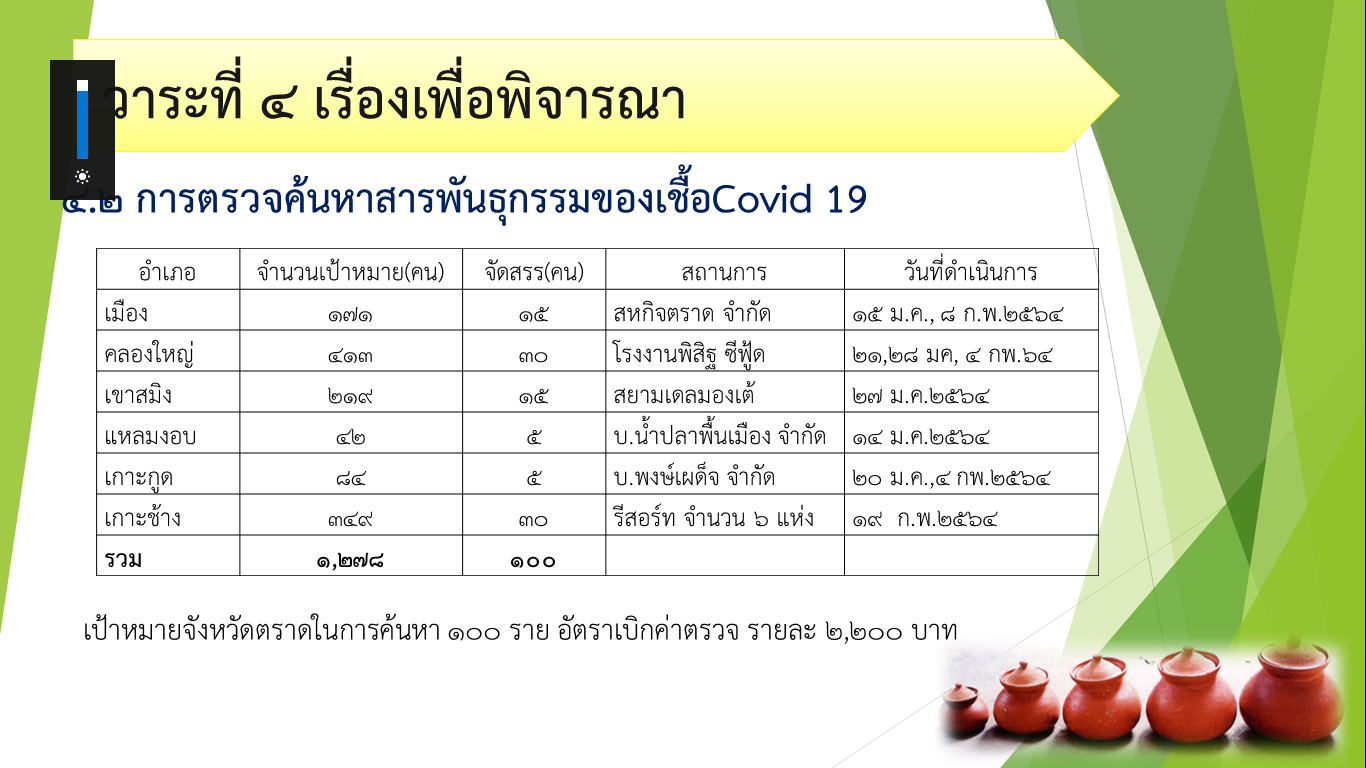 	2) พิจารณาอนุมัติหน่วยบริการที่เป็น Sub Contractor ของ รพ.ตราด ส่งผลงานการให้บริการผู้ประกันตนแล้วขอเรียกเก็บเงินชดเชย กรณีที่หน่วยบริการส่งผลงานที่มีการให้บริการมากผิดสังเกต แล้ว รพ.ตราด ดำเนินการตรวจสอบกับหน่วยบริการแห่งนั้น พบว่า ข้อมูลบริการที่ส่งมาผิดระเบียบ ไม่เป็นไปตามข้อกำหนดจริง เช่น เรียกเก็บมาซ้ำ ไม่มีการให้บริการที่เป็นจริง ฯลฯ รพ.ตราด จะดำเนินการหักลบกลบหนี้กับหน่วยบริการแห่งนั้นในงวดการจัดสรรต่อๆไปจนครบจำนวนเงินที่ต้องเรียกคืน	3) การเบิกค่าบริการนวดแพทย์แผนไทยของ รพ.สต. ที่จะได้รับการชดเชยจาก รพ.ตราด ต้องเป็นการนวดเพื่อการบำบัดโรคและฟื้นฟูสมรรถภาพสำหรับผู้ป่วยอัมพฤกษ์อัมพาตและการฟื้นฟูมารดาหลังคลอด โดยต้องเป็นการรักษาโดยแพทย์หรือแพทย์แผนไทยเท่านั้น โดยมีเงื่อนไข ให้นวดรักษาได้ 1 ครั้ง/สัปดาห์ และไม่เกิน 4 ครั้ง/เดือน ยกเว้น หากเป็นการรักษาต่อเนื่องของโรค Stroke ให้สามารถนวดรักษาติดต่อกันได้ แต่รวมแล้วไม่เกิน 4 ครั้ง/เดือนเช่นกัน อัตราค่านวดจ่ายให้ครั้งละ 200 บาท และไม่คิดเพิ่มให้อีก 15%	4.12 เรื่อง  แจ้งให้ทราบจากกลุ่มงานอนามัยสิ่งแวดล้อมและอาชีวอนามัย	4.12.1 แผนปฏิบัติงาน โครงการฯ งบพัฒนาจังหวัดตราด ปี 2564  เดือน มีนาคม –เมษายน  2564   (เอกสารหมายเลข 4)	4.13 เรื่อง แจ้งให้ทราบจากโรงพยาบาลชุมชน4.14 เรื่อง แจ้งให้ทราบจากสำนักงานสาธารณสุขอำเภอ	4.15 เรื่อง แจ้งให้ทราบจากชมรมผู้อำนวยการโรงพยาบาลส่งเสริมสุขภาพตำบล จังหวัดตราดระเบียบวาระที่ 5 เรื่อง เพื่อพิจารณา		กลุ่มงานบริหารทรัพยากรบุคคล5.1 รอบการย้ายออนไลน์ รอบวันที่ 1 สิงหาคม 2564  ซึ่งทางสำนักงานปลัดกระทรวงสาธารณสุขได้กำหนดระยะเวลาให้หน่วยต้นทางดำเนินการตรวจสอบคุณสมบัติของผู้ขอย้ายและบันทึกข้อมูลผู้ยื่นขอย้ายในระบบย้าย ภายใน 15 มีนาคม 2564 มีผู้ประสงค์ขอย้าย ดังนี้  (เอกสารหมายเลข 5)ย้ายข้ามจังหวัด   จำนวน  2 ราย ย้ายภายในจังหวัด  จำนวน  4 ราย  ระเบียบวาระที่ 6 เรื่อง อื่น	แจ้งตามแผนกำหนดวันประชุม คปสจ.ตราด  ครั้งที่ 3/2564  ประจำเดือน  มีนาคม  ๒๕๖4ในวันอังคารที่  30 มีนาคม  ๒๕๖4   ณ  ห้องประชุมพลอยแดงค่าล้ำ สำนักงานสาธารณสุขจังหวัดตราด